Книга – сказочная лампа, дарящая человеку свет на самых далёких и тёмных дорогах жизни.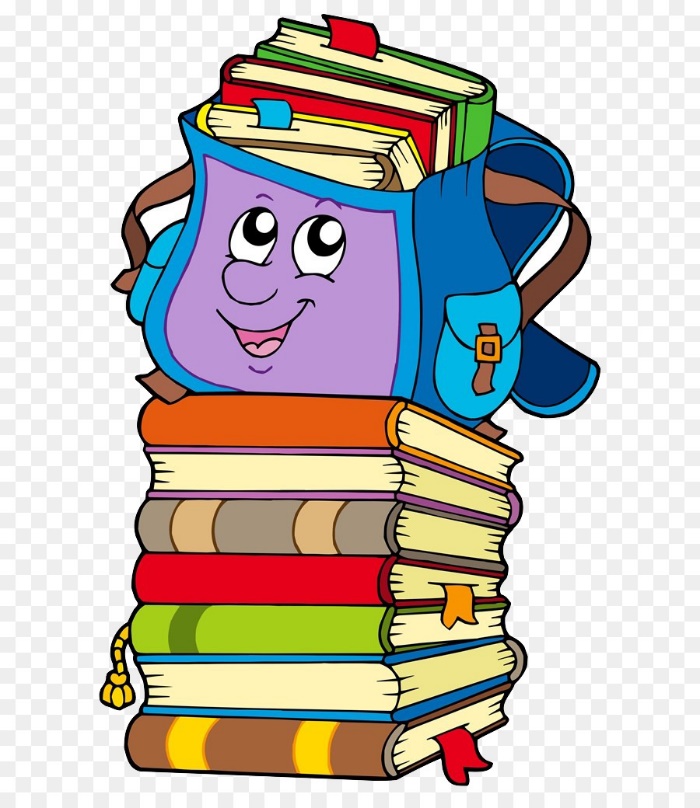 А. Упит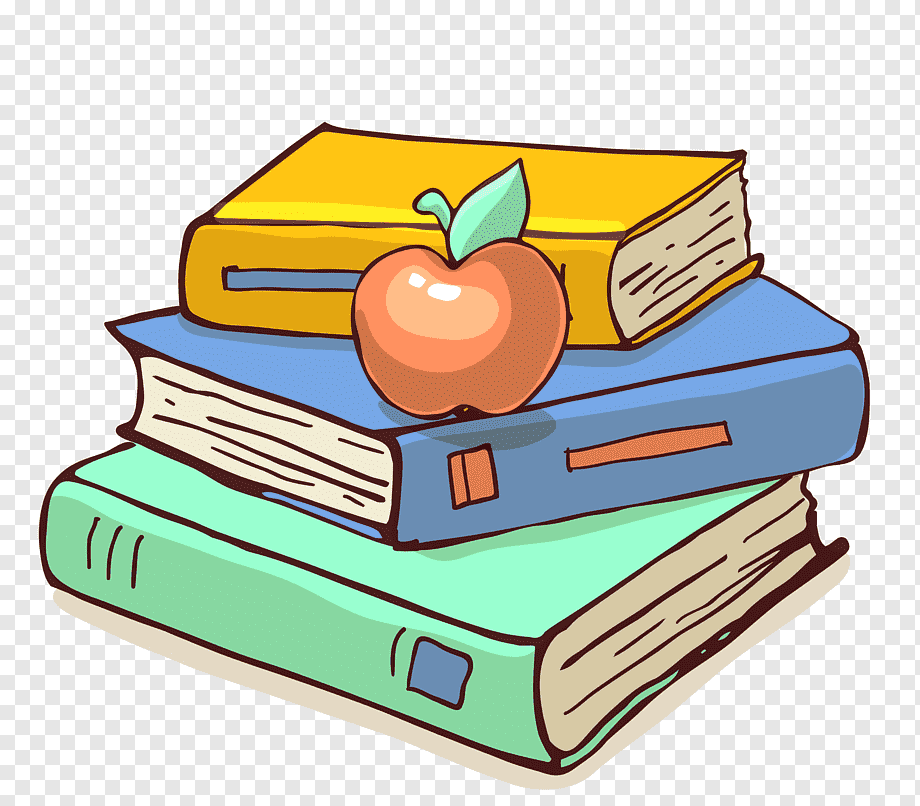 Девиз нашего школьного проекта  :«Много читаем-значит много знаем»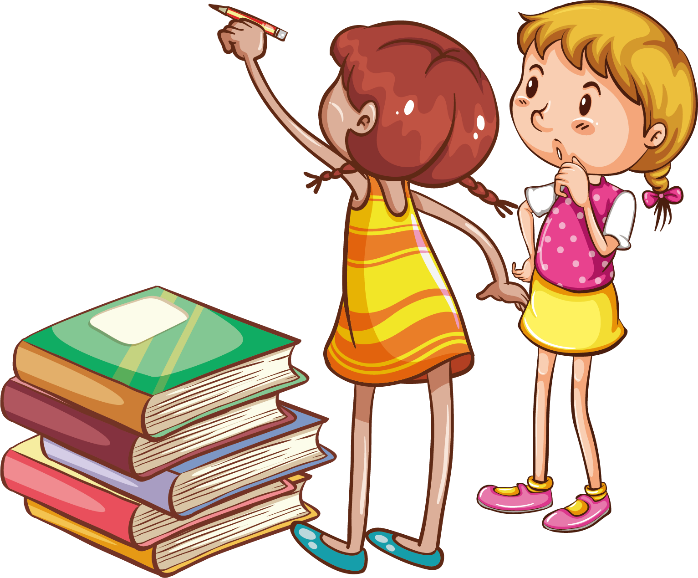 Задачи проекта:-Формирование и развитие у учащихся интереса к книге, к чтению;-Воспитание литературного вкуса учащихся школы;-Повышение интереса к чтению среди населения  поселка через пропаганду нравственной ценности книги;-Развитие устной и письменной речи учащихся, культуры речевого поведения;- Выявление и развитие творческого потенциала школьников через  организацию и участие в массовых мероприятиях в поддержку чтения. 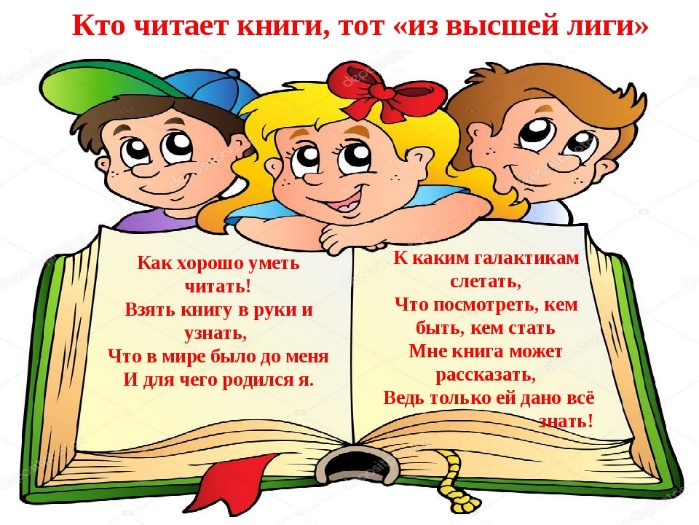 Читательский проект по пропаганде чтения среди обучающихся «Мир сказок и приключений»7 класс и классный руководитель Оганесова Ж.М библиотекарь МБОУ СОШ №33 им. А.А. Гречко